			Χανιά 23/11/2023ΠΡΟΣΚΛΗΣΗ Ο Εμπορικός Σύλλογος Χανίων , ο Δικηγορικός Σύλλογος Χανίων και το Εμπορικό & Βιομηχανικό Επιμελητήριο Χανίων σας προσκαλούν την Τετάρτη 29 Νοεμβρίου 2023 και ώρα 18:00μ.μ. στον 4ο όροφο του Επιμελητηρίου Χανίων όπου θα πραγματοποιηθεί ημερίδα με θέμα:«Την ενημέρωση των οφειλετών και για τις δυνατότητες ρύθμισης των οφειλών».Εκπρόσωποι του Δικηγορικού Συλλόγου Χανίων θα τοποθετηθούν πάνω στα εξής θέματα: 1. πτώχευση μικρού αντικείμενου 2. τον εξωδικαστικό μηχανισμό ρύθμισης οφειλών                                                                                                                   3. Άμυνα των οφειλετών κατά της εκτέλεσης 4. επιτόκια.Η συμμετοχή σας στην ημερίδα είναι σημαντική.Με εκτίμηση Η    Πρόεδρος  			Ο Γενικός Γραμματέας       Κυριακάκη Θεοδώρα                                                 Χουδαλάκης Αριστείδης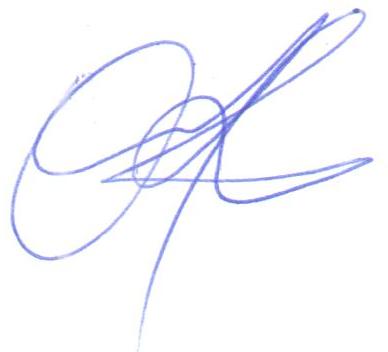 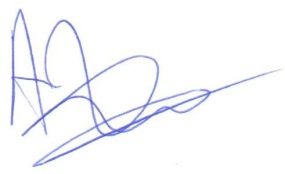 